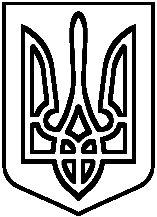 Про попередження вчителів-пенсіонерів щодо припинення безстрокових трудових договорів та одночасного укладення з ними строкових трудових договорів  без проведення конкурсуВідповідно до підпункту 1 пункту 3 Прикінцевих та перехідних положень Закону України «Про повну загальну середню освіту», розпорядження Баришівської селищної ради від 15.04.2020 № 81-03-03 «Про упорядкування питання функціонування закладів освіти комунальної власності Баришівської селищної ради», з метою приведення у відповідність до вимог чинного законодавства України трудових відносин,НАКАЗУЮ: 1. Попередити вчителів-пенсіонерів  закладу загальної середньої освіти про припинення трудових відносин на умовах безстрокових трудових договорів з одночасним укладенням з ними строкових трудових договорів на 1 рік   без проведення конкурсу, а саме:- вчителя математики Предко Наталію Дмитрівну;- вчителя початкових класів Косьміну Марину Петрівну;- вчителя української мови і літератури Нагорну-Колчину Тетяну Миколаївну;- вчителя хімії Лаховську Ольгу Вячеславівну.Ознайомити до 30 квітня 2020 року (під підпис) вчителів-пенсіонерів закладу загальної середньої освіти, зі змістом наказу.Отримати письмову згоду даних вчителів  на продовження трудових відносин на умовах строкового трудового договору, не пізніше 30 червня 2020 року.4.Припинити безстрокові трудові договори з вчителями-пенсіонерами закладу загальної середньої освіти з  одночасним укладенням з ними строкових трудових договорів на 1 рік, до 01 липня 2020 року.5.З вчителями закладу загальної середньої освіти, яким виплачується пенсія за віком, продовжити трудові відносини відразу після отримання письмової згоди на продовження трудових відносин на умовах строкового трудового договору, але не пізніше 01 липня 2020 року.6.У разі ненадання заяви про свою згоду на продовження трудових відносин на умовах строкових договорів, керівника закладу загальної середньої освіти чи працівника навчального закладу має бути звільнено згідно з пунктом 9 частини першої статті 36 Кодексів законів про працю України. Контроль за виконанням наказу залишаю за собою.	Директор НВК                               Н.П.Калмикова	З наказом ознайомлені:	Н.Д.Предко								М.П.Косьміна                                                                             Т.М.Нагорна-Колчина 	О.В.ЛаховськаКИЇВСЬКА ОБЛАСТЬБАРИШІВСЬКА СЕЛИЩНА РАДАБАРИШІВСЬКИЙ НАВЧАЛЬНО-ВИХОВНИЙ КОМПЛЕКС«ГІМНАЗІЯ –  ЗАГАЛЬНООСВІТНЯ ШКОЛА І-ІІІ СТУПЕНІВ»Н А К А Зсмт.БаришівкаКИЇВСЬКА ОБЛАСТЬБАРИШІВСЬКА СЕЛИЩНА РАДАБАРИШІВСЬКИЙ НАВЧАЛЬНО-ВИХОВНИЙ КОМПЛЕКС«ГІМНАЗІЯ –  ЗАГАЛЬНООСВІТНЯ ШКОЛА І-ІІІ СТУПЕНІВ»Н А К А Зсмт.Баришівка27 квітня   2020 року                                      № 34 